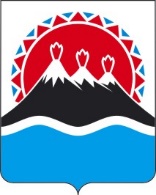              г. Петропавловск-КамчатскийВ целях развития подготовки спортивного резерва в Камчатском крае:Утвердить Концепцию подготовки спортивного резерва в Камчатском крае до 2025 года согласно приложению 1 к настоящему распоряжению.Утвердить План мероприятий по реализации Концепции подготовки спортивного резерва в Камчатском крае до 2025 года согласно приложению 2 к настоящему распоряжению.Заинтересованным органам исполнительной власти Камчатского края обеспечить реализацию Концепции и План, утверждённых настоящим распоряжением, в пределах бюджетных ассигнований, предусмотренных им в краевом бюджете на соответствующий финансовый год и плановый период. Министерству спорта Камчатского края осуществлять координацию деятельности по выполнению мероприятий, предусмотренных Планом, утверждённым настоящим распоряжением.Рекомендовать органам местного самоуправления руководствоваться положениями Концепции, утвержденной настоящим распоряжением.Контроль за исполнением настоящего распоряжения возложить на Вице-губернатора Камчатского края - руководителя Аппарата Губернатора и Правительства Камчатского края Войтова А.ЮГубернатору Камчатского края                                                             В.И. ИлюхинКОНЦЕПЦИЯподготовки спортивного резерва в Камчатском краедо 2025 годаI. ВведениеВ Концепции подготовки спортивного резерва в Камчатском крае до 2025 года (далее - Концепция) определяются приоритетные цели и задачи в сфере подготовки спортивного резерва в Камчатском крае на период до 2025 года (далее - подготовка спортивного резерва).Концепция разработана в соответствии с Распоряжением Правительства РФ от 17.10.2018 N 2245-р «Об утверждении Концепции подготовки спортивного резерва в РФ до 2025 года» (вместе с «Планом мероприятий по реализации Концепции подготовки спортивного резерва в Российской Федерации до 2025 года»), государственной программы Камчатского края «Физическая культура, спорт, молодежная политика, отдых и оздоровление детей в Камчатском крае», утверждённой постановлением Правительства Камчатского края от 29.11.2013 № 552-П с учётом состояния системы подготовки спортивного резерва в Камчатском крае и размера бюджетных ассигнований, предусмотренных в бюджете на плановый период.II. Состояние системы подготовки спортивного резерваРегиональная система спортивной подготовки Камчатского края формировалась в соответствии с Дорожной картой мероприятий по преобразованию государственных детско-юношеских спортивных школ (ДЮСШ), специализированных детско-юношеских спортивных школ олимпийского резерва (СДЮСШОР) и детско-юношеской спортивно-адаптивной школы Камчатского края (ДЮСАШ) в организации спортивной подготовки (с одновременным переходом на программы спортивной подготовки), утверждённой 26.04.2016.	В июле 2018 года завершена процедуру переименования государственных спортивных школ, 01.09.2018 Елизовских муниципальных спортивных школ.В г. Виличинске спортивные школы с 01.01.2018 переданы из ведения органов образования в органы, курирующие развитие физической культуры и спорта, с соответствующим переименованием.Спортивные школы Усть-Камчатского и Мильковского муниципальных районов перевели 10% обучающихся на реализацию программ спортивной подготовки.В Камчатском крае подготовку спортивного резерва осуществляют 30 организаций, из них:	3 ЦСП (КГАУ ЦСП, КГБУ ЦСП по АВС, МАУ ЦСП по Киокусинкай);17 СШОР, СШ (8 - СШОР, 9 - СШ) - государственные и муниципальные учреждения, реализующие программы спортивной подготовки (подведомственные органам управления физической культуры и спорта);	10 ДЮСШ – муниципальных учреждений дополнительного образования (подведомственные органам управления образования).В Камчатском крае 20 школ полностью перешли на реализацию программ спортивной подготовки в соответствии с утвержденными федеральными стандартами по видам спорта и 4 частично.	Общая численность лиц, занимающихся в системе спортивной подготовки 13 497 человек, из них 13 187 человек является спортсменами и 310 человек – тренерами. 	Численность лиц, занимающихся на этапах спортивной подготовки составляет 7 897 человек, из них: 1676 спортсменов – на спортивно-оздоровительном этапе, 3587 спортсменов – на этапе начальной подготовки, 2479 спортсменов – на тренировочном этапе (этапе спортивной специализации), 98 –спортсменов – на этапе совершенствования спортивного мастерства и 57 спортсмена – на этапе высшего спортивного мастерства.	К 01.01.2019 показатель «Доля организаций, оказывающих услуги по спортивной подготовке в соответствии с федеральными стандартами спортивной подготовке, в общем количестве организаций в сфере физической культуры и спорта, в том числе для лиц с ограниченными возможностями здоровья и инвалидов» выполнен на 100%.Количество спортивных и физкультурных соревнований, проводимых на территории Камчатского края постоянно увеличивается. В соответствии с календарным планом физкультурных мероприятий и спортивных мероприятий Камчатского края в 2018 году было проведено 192 мероприятия, по 43 видам спорта, это на 13 мероприятий больше чем в 2017 году.Всего в 2018 году Министерством спорта Камчатского края обеспечено командирование за пределы региона 1 660 камчатских спортсменов для участия в официальных спортивных соревнованиях, тренировочных сборах. Итогом выступления камчатских спортсменов в 2018 году стало рекордное количество медалей, завоеванных на чемпионатах и первенствах России, официальных международных соревнованиях - 171 медаль; присвоения спортивных званий «Мастер спорта России» - 19 спортсменов и «Мастер спорта России международного класса» - 2 спортсмена.  С целью обеспечения в полном объеме финансирования учреждений спортивной подготовки в соответствии с требованиями федеральных стандартов спортивной подготовки и программ спортивной подготовки Министерством спорта Камчатского края в соответствии с приказом Министерства спорта Российской Федерации от 22.05.2015 № 550 «Об утверждении общих требований к определению нормативных затрат на оказание государственных (муниципальных) услуг в сфере физической культуры и спорта, применяемых при расчете объема субсидии на финансовое обеспечение выполнения государственного (муниципального) задания на оказание государственных (муниципальных) услуг (выполнение работ) государственным (муниципальным) учреждением» разработаны и утверждены базовые нормативы затрат.Во исполнения пункта 4 Перечня поручений Президента РФ от 11.06.2017 № Пр-1121 по принятию мер органами исполнительной власти субъектов Российской Федерации по обеспечению в полном объеме финансирования учреждений спортивной подготовки в соответствии с требованиями федеральных стандартов спортивной подготовки и программ спортивной подготовки Министерством финансов Камчатского края и Министерством спорта Камчатского края 31.10.2017 подписан совместный приказ № 618/219 «О финансировании учреждений спортивной подготовки в соответствии с федеральными стандартами спортивной подготовки» (далее – приказ № 681/219). В соответствии с приказом № 681/219 предусмотрено планомерное увеличение объема субсидии краевым организациям, осуществляющим подготовку спортивного резерва, и к 2022 году выйти на показатель 100% финансирования.В 2018 году финансовое обеспечение краевых организаций, осуществляющих подготовку спортивного резерва, составило 53 %. В 2019 году планируется финансовое обеспечение в размере 55% в соответствии с нормативами затрат.Остается проблема финансирования муниципальных спортивных школ, реализующих программы спортивной подготовки.Необходимо предусмотреть механизм государственной поддержки муниципальных спортивных школ во исполнения пункта 4 Перечня поручений Президента РФ от 11.06.2017 № Пр-1121.В 2017 году в краевое государственное автономное учреждение «Центр спортивной подготовки Камчатского края» (далее – ЦСП) переведены все ставки спортсменов-инструкторов с краевых государственных спортивных школ, приняты на работу старшие тренеры по базовым видам спорта, сформирован отдел координации деятельности и методического обеспечения.С целью объединения специалистов спортивных школ в единый профессиональный союз с 2017 года инициирована работа методического объединения представителей спортивных школ Камчатского края (далее – Объединение). Площадка Объединения является местом для плодотворного сотрудничества и взаимодействия всех спортивных школ Камчатского края не зависимо от ведомственного подчинения и территориальной принадлежности. Работу методического объединения возглавляет отдел координации деятельности и методического обеспечения ЦСП.Министерство спорта Камчатского края тесно сотрудничает и с ВУЗами Дальнего Востока. В 2018 году время заключено Соглашение о сотрудничестве с государственного бюджетного образовательного учреждения высшего образования «Дальневосточная государственная академия физической культуры» (далее – ДВГАФУ). Достигнута договоренность «целевом» приема спортсменов Камчатское края в ДВГАФК, с возможностью проведения выездных вступительных испытаний в г. Петропавловске-Камчатском.Для получения максимально положительного эффекта от проведения курсов повышения квалификации, Министерство спорта Камчатского края апробировало в 2018 году проведение «целевых» курсов для специалистов, осуществляющих подготовку спортивного резерва, на базе Федерального государственного бюджетного учреждения высшего образования «Российский государственный университет физической культуры, спорта, молодёжи и туризма (ГЦОЛИФК)» в г. Москве, который будет продолжен в последующий период. Дополнительно для получения нового, передового опыта спортивной тренировки, краевым организациям, осуществляющим подготовку спортивного резерва, оказывается финансовая поддержка по проведению Мастер классов.В 2018 году внесены изменения в Положение о Министерстве спорта Камчатского края по наделению Министерства полномочиями по аттестации физкультурно-спортивных работников в соответствии с Федеральным законом от 04.06.2018 N 147-ФЗ «О внесении изменений в Федеральный закон «О физической культуре и спорте в Российской Федерации» и статью 26.3 Федерального закона «Об общих принципах организации законодательных (представительных) и исполнительных органов государственной власти субъектов Российской Федерации».Утверждение Министерством спорта Российской Федерации порядка присвоения квалификационных категорий тренеров и иных специалистов отрасти позволит сформировать государственную систему аттестации.Врачебный контроль занимающихся организация подготовки спортивного резерва осуществляет Центр спортивной медицины при Государственном бюджетном учреждении здравоохранения «Краевой кардиологический диспансер» (далее – Центр). Остро стоит вопрос о нехватке специалистов спортивной медицины их квалификации. Отсутствие современного специального медицинского оборудования, инструментария для проведения углубленного медицинского обследования функционального состояния спортсмена не дает качественного, нового современного подхода для более эффективной реализации программ спортивной подготовки, проведение реабилитационных мероприятий. Центр – нуждается в новом современном здании.Для проведения тренировочного процесса организации, осуществляющие подготовку спортивного резерва, используют 91 спортивное сооружение, находящееся на балансе. Дополнительно организациями арендуются 64 спортивных сооружения и 77 сооружения используются на безвозмездной основе.В 2018 году в Камчатском крае были введены в эксплуатацию следующие спортивные объекты:универсальная хоккейная площадка, п. Ключи МБУБО ДЮСШ п. Ключи; буксировочная канатная дорога КГАУ СШОР «Эдельвейс» на горнолыжной базе «Эдельвейс» в г. Петропавловске-Камчатском в рамках реализации инвестиционного мероприятия «Реконструкция инфраструктуры горнолыжного комплекса Камчатского края.2-я очередь горнолыжная база «Эдельвейс», г. Петропавловск – Камчатский;открытая хоккейная площадка с искусственным льдом в г. Петропавловске-Камчатском, ул. Солнечная КГАУ СШ по хоккею;система искусственного снегообразования на горнолыжной базе «Морозная» в г. Елизово и системы искусственного освещения трасс КГАУ СШОР «Морозная».На территории Камчатского края расположен 21 объект спорта, включённых во Всероссийский реестр объектов спорта.Вместе с тем на сегодняшний день остается нерешённой проблема недостаточного межведомственного и межуровневого взаимодействия при решении задач по подготовке спортивного резерва.Таким образом, в рамках модернизации отрасли физической культуры и спорта в Камчатском крае сформирована региональная система подготовки спортивного резерва, которая требует развития и совершенствования.III. Цели и задачи КонцепцииПриоритетными целями Концепции являются:повышение эффективности подготовки спортивного резерва для спортивных сборных команд Камчатского края;повышение уровня спортивного мастерства лиц, проходящих спортивную подготовку, продление их спортивного долголетия;повышение уровня влияния физической культуры и спорта на формирование у населения Камчатского края мотивации к физической активности и самосовершенствованию средствами спортивной подготовки.Достижение целей Концепции предусматривается осуществить путем реализации следующих задач:совершенствование управления, координации деятельности и методического обеспечения системы подготовки спортивного резерва;завершение формирования и дальнейшее развитие отраслевой сети организаций, осуществляющих спортивную подготовку;совершенствование нормативного правового регулирования подготовки спортивного резерва;развитие кадрового потенциала системы подготовки спортивного резерва;развитие инфраструктуры, финансового и материально-технического обеспечения организаций, осуществляющих спортивную подготовку;совершенствование системы отбора спортивно одаренных детей на основе требований федеральных стандартов спортивной подготовки;совершенствование медико-биологического и антидопингового обеспечения;совершенствование системы спортивных соревнований;создание условий для саморазвития и самореализации спортсмена, его духовно-нравственного и патриотического воспитания.Выполнение приоритетных задач по подготовке спортивного резерва, в том числе их количественно-качественных показателей с учетом уровня бюджетной обеспеченности, будет осуществляться в рамках программной и проектной деятельностей при участии заинтересованных органов исполнительной власти Камчатского края, муниципальных образований, отраслевых организаций и региональных спортивных федераций.IV. Механизмы реализации Концепции1. Совершенствование управления, координациидеятельности и методического обеспечения системы подготовкиспортивного резерваУправление системой подготовки спортивного резерва осуществляется на федеральном, региональном и муниципальном уровнях в рамках полномочий совместного ведения в области физической культуры и спорта.Исполнительный орган государственной власти Камчатского края, осуществляющий функции по выработке и реализации региональной политики в сфере физической культуры и спорта (далее – региональный орган исполнительной власти в области физической культуры и спорта), формирует структуру региональной системы подготовки спортивного резерва, обеспечивает подготовку спортивного резерва для спортивных сборных команд Камчатского края, участвует в обеспечении подготовки спортивного резерва для спортивных сборных команд Российской Федерации. Региональный орган исполнительной власти в области физической культуры и спорта выстраивает систему подготовки спортивного резерва на базе подведомственных организаций во взаимодействии с муниципальными образованиями, региональными спортивными федерациями и заинтересованными ведомствами. Органы местного самоуправления в рамках договора о сотрудничестве с региональным органом исполнительной власти в области физической культуры и спорта создают условия и участвуют в обеспечении подготовки спортивного резерва для спортивных сборных команд Камчатского края.В систему управления подготовкой спортивного резерва входят организации, отвечающие за координацию деятельности и организационно-методическое обеспечение подготовки спортивного резерва. Краевое государственное автономное учреждение «Центр спортивной подготовки Камчатского края» во взаимодействии с региональными спортивными федерациями обеспечивает участие спортсменов, включенных в список кандидатов в спортивные сборные команды Камчатского края, в спортивных мероприятиях календарного плана физкультурных мероприятий и спортивных мероприятий Камчатского края,в части тренировочных мероприятий и спортивных соревнований, осуществляет координацию и методическое обеспечение деятельности организаций, осуществляющих подготовку спортивного резерва, экспериментальную и инновационную деятельность в области физической культуры и спорта, участвует в процедуре выявления и отбора спортивно одаренных детей по видам спорта, организации профессиональной переподготовки и повышение квалификации лиц, осуществляющих спортивную подковку.В целях повышения эффективности управления в системе подготовки спортивного резерва необходимо формирование механизмов совместного участия органов государственной власти Камчатского края и органов местного самоуправления в ресурсном обеспечении организаций, осуществляющих спортивную подготовку, в том числе механизмов совместного использования организациями объектов спорта для обеспечения реализации программ спортивной подготовки.2. Завершение формирования и дальнейшее развитие отраслевойсети организаций, осуществляющих спортивную подготовкуРегулирование деятельности организаций, осуществляющих спортивную подготовку, заключается в установлении требований к их деятельности, статусу и наименованиям, целям и задачам с финансовым, материально-техническим, кадровым и иным ресурсным обеспечением.Завершение формирования и дальнейшее развитие отраслевой сети организаций, осуществляющих спортивную подготовку, предусматривает:мониторинг деятельности организаций, реализующих программы спортивной подготовки;приведение статусов и наименований организаций, осуществляющих подготовку спортивного резерва, в соответствие целям и задачам, установленным приказом Министерства спорта России от 30.10.2015 № 999 «Об утверждении требований к обеспечению подготовки спортивного резерва для спортивных сборных команд Российской Федерации»;проведение разъяснительной работы со специалистами муниципальных образований (и закрепление результата) по переводу образовательных организаций дополнительного образования на частичную реализацию программ спортивной подготовки в соответствии с приказом Министерства спорта России от 27.12.2013 № 1125 «Об утверждении особенностей организации и осуществления образовательной, тренировочной и методической деятельности в области физической культуры и спорта»;предоставление возможности организациям, независимо от их типа и организационно-правовой формы пройти добровольную аккредитацию (на основании Порядка, определяемого  Министерством спорта РФ) на получение права осуществления деятельности по реализации федеральных стандартов спортивной подготовки, программ спортивной подготовки в качестве дополнительного вида деятельности в специально созданном структурном подразделении по спортивной подготовке;соблюдение рекомендаций по осуществлению взаимодействия организаций в системе подготовки спортивного резерва, установленных приказом Министерства спорта России от 30.10.2015 № 999 «Об утверждении требований к обеспечению подготовки спортивного резерва для спортивных сборных команд Российской Федерации».3. Совершенствование нормативно-правового регулированияподготовки спортивного резерваСовершенствование нормативно-правового регулирования подготовки спортивного резерва предусматривает:осуществление мониторинга соответствия правового регулирования системы подготовки спортивного резерва Камчатского края федеральному законодательству;своевременное внесение соответствующих изменений в региональные  нормативные правовые акты в установленном порядке;совершенствование системы критериев, показателей (целевых индикаторов) и инструментов (методик) оценки эффективности деятельности регионального органа исполнительной власти в области физической культуры и спорта, органов местного самоуправления и организаций, осуществляющих подготовку спортивного резерва;совершенствование нормативных правовых актов по обеспечению условий безопасного проведения тренировочных и спортивных мероприятий.4. Развитие кадрового потенциала системы подготовкиспортивного резерваРазвитие кадрового потенциала системы подготовки спортивного резерва предусматривает:совершенствование систем оплаты труда тренеров и иных специалистов, осуществляющих спортивную подготовку, с учетом единых рекомендаций по установлению на федеральном, региональном и местном уровнях систем оплаты труда работников государственных и муниципальных учреждений, утвержденных решением Российской трехсторонней комиссии по регулированию социально-трудовых отношений;внедрение методов стимулирования тренерских кадров к совершенствованию их профессиональных компетенций, к деятельности по выявлению талантливых детей и передаче их на более высокие этапы спортивной подготовки;внедрение профессиональных стандартов и независимой оценки квалификации;создание региональной системы государственной аттестации тренеров и иных специалистов отрасли;совершенствование подготовки тренерских кадров для организаций, осуществляющих подготовку спортивного резерва, в том числе посредством оказания практической помощи молодым специалистам в адаптации к профессии, в совершенствовании теоретических и практических знаний (внедрение системы наставничества);планирование, разработка и осуществление мероприятий, направленных на профессиональную переподготовку и повышение квалификации лиц, осуществляющих спортивную подготовку (семинары, конференции, курсы повышения квалификации, профессиональной переподготовки, включая деятельность методического объединения при КГАУ ЦСП).5. Развитие инфраструктуры, финансовогои материально-технического обеспечения подготовкиспортивного резерваРазвитие инфраструктуры, финансового и материально-технического обеспечения подготовки спортивного резерва предусматривает:утверждение на муниципальных уровнях базовых нормативных затрат на оказание государственных (муниципальных) услуг в сфере физической культуры (по спортивной подготовке); разработку Порядка  предоставления субсидий из регионального бюджета бюджетам муниципальных районов и бюджетам городских округов на обеспечение уровня финансирования организаций, осуществляющих спортивную подготовку, в соответствии с требованиями федеральных стандартов спортивной подготовки;мониторинг обеспечения финансирования организаций, осуществляющих спортивную подготовку, в соответствии с требованиями федеральных стандартов спортивной подготовки в полном объеме;укрепление материально-технической базы организаций, осуществляющих спортивную подготовку, в т.ч. путём предоставления обоснования на субсидии по государственным программам;развитие спортивной инфраструктуры, строительство и реконструкцию спортивных объектов, укрепление материально-технической базы организаций, осуществляющих спортивную подготовку;разработку и внедрение механизмов совместного использования организациями, осуществляющими спортивную подготовку, объектов спорта для обеспечения реализации программ спортивной подготовки и дополнительных общеобразовательных программ в области физической культуры и спорта.6. Совершенствование системы отбораспортивно одаренных детей на основе федеральных стандартовспортивной подготовкиСовершенствование системы отбора спортивно одаренных детей на основе федеральных стандартов спортивной подготовки предусматривает:разработку и утверждение механизмов отбора и перевода в организации, осуществляющие спортивную подготовку, спортивно одаренных детей (в том числе детей, осваивающих дополнительные общеобразовательные программы в сфере физической культуры и спорта);разработка механизма стимулирования учителей физкультуры, через систему  внеурочных мероприятий способствующих выявлению спортивно одарённых детей;разработку и утверждение механизмов отбора спортивно одаренных детей в процессе выполнения нормативов испытаний (тестов) Всероссийского физкультурно-спортивного комплекса "Готов к труду и обороне" (ГТО) для прохождения спортивной подготовки.7. Совершенствованиемедико-биологического и антидопингового обеспеченияСовершенствование медико-биологического и антидопингового обеспечения предусматривает:при взаимодействии с исполнительным органом государственной власти Камчатского края, осуществляющим функции по выработке и реализации региональной политики в сфере здравоохранения приведение Центра спортивной медицины (структурного подразделения КГБУ Камчатский краевой кардиологический диспансер) в соответствие   современным требованиям материально-технического и кадрового обеспечения;при взаимодействии с исполнительным органом государственной власти Камчатского края, осуществляющий функции по выработке и реализации региональной политики в сфере образования привлечение, подготовку кадров для реализации программ медико-биологического и антидопингового обеспечения подготовки спортивного резерва в Камчатском крае;разработку и внедрение программ индивидуального медицинского и психологического сопровождения лиц, занимающихся по программам спортивной подготовки (этап высшего спортивного мастерства);включение вопросов антидопинговой тематики в повестку семинаров, конференций для организаций, осуществляющих спортивную подготовку, в целях формирования у лиц, занимающихся по программам спортивной подготовки, тренеров и специалистов сферы физической культуры нулевой терпимости к достижению спортивного результата с использованием запрещенных в спорте средств и (или) методов (допинга).8. Совершенствование системы спортивных соревнованийСовершенствование системы спортивных соревнований предусматривает:определение необходимого количества спортивных соревнований от муниципального до регионального уровней;определение оптимальных сроков проведения спортивных соревнований во избежание дублирования мероприятий, перегрузки спортивных объектов, снижения массовости;перспективное планирование участия спортсменов в тренировочных мероприятиях и выездных спортивных соревнованиях. 9. Создание условий для саморазвитияи самореализации спортсмена, его духовно-нравственногои патриотического воспитанияСоздание условий для саморазвития и самореализации спортсмена, его духовно-нравственного и патриотического воспитания предусматривает:формирование у лиц, занимающихся спортивной подготовкой, устойчивого интереса к занятиям спортом, потребности в двигательной активности, привычки к организованному досугу и ведению здорового образа жизни на основе обеспечения качественными и доступными услугами по спортивной подготовке с квалифицированными тренерскими кадрами и необходимым ресурсным обеспечением;воспитание у юных спортсменов уважения к моральным нормам, дисциплине, ответственности, формирование мотивации к росту спортивного мастерства и демонстрации высоких личных спортивных достижений в составе спортивных сборных команд Камчатского края, Российской Федерации;при межведомственном взаимодействии заинтересованных органов власти, оказание на конкурсной основе поддержки организациям, осуществляющим производство (выпуск и распространение) и (или) тиражирование в области электронных и печатных СМИ, социально значимых проектов, направленных на популяризацию физической культуры и спорта, пропагандирующих здоровый образ жизни и достижения отечественного спорта.V. Этапы реализации Концепции. Ожидаемые результатыУтверждение плана мероприятий по реализации Концепции, который является ее неотъемлемой частью, позволит осуществить необходимые мероприятия по совершенствованию системы подготовки спортивного резерва до 2025 года в 2 этапа:I этап - 2019 - 2020 годы;II этап - 2021 - 2025 годы.На I этапе реализации Концепции (2019 - 2020 годы) планируется:принятие региональной Концепции подготовки спортивного резерва;принятие организационных решений по обеспечению выполнения плана мероприятий по реализации Концепции;внесение соответствующих изменений в нормативные правовые акты, обеспечивающие реализацию Концепции;увеличение до 46 процентов доли лиц, занимающихся по программам спортивной подготовки, имеющих спортивные разряды и звания, в общем количестве лиц, занимающихся по программам спортивной подготовки. На II этапе реализации Концепции (2021 - 2025 годы) планируется:продолжение выполнения плана мероприятий по реализации Концепции;обеспечение совершенствования региональных нормативных правовых актов по реализации Концепции с учетом правоприменительной практики;увеличение до 50 процентов доли лиц, занимающихся по программам спортивной подготовки, имеющих спортивные разряды и звания, в общем количестве лиц, занимающихся по программам спортивной подготовки.Начиная с I этапа реализации Концепции, региональным органом исполнительной власти в области физической культуры и спорта совместно с региональными спортивными федерациями и заинтересованными организациями будут проводиться постоянный мониторинг реализации Концепции и оценка ее эффективности, степени достижения ожидаемых результатов в том числе, для предоставления доклада в федеральный орган исполнительной власти в сфере физической культуры и спорта.В результате реализации Концепции в Камчатском крае будет создано единое спортивное пространство, предоставляющее всем организациям, осуществляющим спортивную подготовку, независимо от ведомственной принадлежности, типа и организационно-правовой формы равные возможности для участия в подготовке спортивного резерва.Завершится формирование сети отраслевых организаций, для которых спортивная подготовка будет основным и обязательным видом деятельности, с необходимым нормативно-правовым, кадровым, финансовым, материально-техническим и иным ресурсным обеспечением на федеральном, региональном и муниципальном уровнях. Подготовка спортивного резерва выйдет на новую качественную ступень, что позволит для спортивных сборных команд Камчатского края и Российской Федерации увеличить спортивный резерв с высоким уровнем спортивного мастерства и потенциалом для спортивного долголетия.ПЛАН мероприятий по реализации Концепции подготовки спортивного резерва в Камчатском крае до 2025 годаР А С П О Р Я Ж Е Н И ЕПРАВИТЕЛЬСТВАКАМЧАТСКОГО КРАЯ№Приложение 1к распоряжению Правительства Камчатского края от «___» марта 2019 годаПриложение 2к распоряжению Правительства Камчатского края от «___» ___________ 2019 года №_____№ п/пНаименование мероприятияСрок реализацииОтветственные исполнителиНормативно-правовое регулирование подготовки спортивного резерваНормативно-правовое регулирование подготовки спортивного резерваНормативно-правовое регулирование подготовки спортивного резерваНормативно-правовое регулирование подготовки спортивного резерва1.1Разработка и утверждение «Порядка приема лиц на должность «спортсмен»  в Краевое государственное автономное учреждение «Центр спортивной подготовки Камчатского края»II квартал2019 г.Министерство спорта Камчатского краяКГАУ ЦСП1.2Разработка и утверждение «Порядка материально-технического обеспечения кандидатов в спортивные сборные команды Камчатского края по видам спорта»II квартал 2019 г.Министерство спорта Камчатского краяКГАУ ЦСП1.3Мониторинг законодательства Камчатского края в сфере подготовки спортивного резерва в части приведения в соответствие с законодательством Российской Федерации; подготовка доклада в Министерство спорта Российской Федерацииежегодно, II квартал года, следующего за отчетнымМинистерство спорта Камчатского краяСовершенствование управления, координации деятельности и методического обеспечения системы подготовки спортивного резерваСовершенствование управления, координации деятельности и методического обеспечения системы подготовки спортивного резерваСовершенствование управления, координации деятельности и методического обеспечения системы подготовки спортивного резерваСовершенствование управления, координации деятельности и методического обеспечения системы подготовки спортивного резерва2.1В соответствии с методическими рекомендациями Министерства спорта Российской Федерации, заключение соглашений по совместному участию органов исполнительной власти Камчатского края и органов местного самоуправления, осуществляющих управление в сфере физической культуры и спорта, в ресурсном обеспечении (в том числе финансировании) организаций, структурных подразделений организаций дополнительного образования, осуществляющих спортивную подготовку III квартал 2019 г.Министерство спорта Камчатского края2.2Приведение в соответствие системы критериев, показателей (целевых индикаторов) и инструментов (методик) оценки эффективности деятельности органов исполнительной власти Камчатского края, осуществляющих управление в сфере ФК и спорта (в части подготовки спортивного резерва) согласно распоряжению Правительства РФ (от IV кв. 2019 года)II квартал 2020 г.Министерство спорта Камчатского края2.3.Формирование и развитие отраслевой сети организаций, осуществляющих спортивную подготовкуФормирование и развитие отраслевой сети организаций, осуществляющих спортивную подготовкуФормирование и развитие отраслевой сети организаций, осуществляющих спортивную подготовкуФормирование и развитие отраслевой сети организаций, осуществляющих спортивную подготовку3.1Организация работы отдела координации деятельности и методического обеспечения организаций, осуществляющих спортивную подготовку КГАУ ЦСП, на очередной финансовый год (установление государственного задания)ежегодноIV кварталМинистерство спорта Камчатского краяРазвитие кадрового потенциала системы подготовки спортивного резерваРазвитие кадрового потенциала системы подготовки спортивного резерваРазвитие кадрового потенциала системы подготовки спортивного резерваРазвитие кадрового потенциала системы подготовки спортивного резерва4.1Разработка предложений по совершенствованию систем оплаты труда с учетом единых рекомендаций по установлению на федеральном, региональном и муниципальном уровнях систем оплаты труда работников государственных и муниципальных учреждений, направление в Министерство финансов Камчатского краяI I квартал 2019 г.Министерство спорта Камчатского краямуниципальные районы, городские округа 4.2Разработка предложений по совершенствованию системы дополнительного профессионального образования тренеров и иных специалистов, осуществляющих подготовку спортивного резерва; направление предложений в Министерство спорта Российской Федерации III квартал 2019 г.Министерство спорта Камчатского края,КГАУ ЦСП4.2Организация и проведение централизованных курсов повышения квалификации для тренеров и специалистов в сфере подготовки спортивного резерва, межрегиональных, региональных конференций, семинаровежегодноКГАУ ЦСП4.3.Организация и проведение межрегиональных, региональных конференций, семинаров, семинар-совещаний по вопросам подготовки спортивного резерва 2019-2025 годыМинистерство спорта Камчатского края,КГАУ ЦСПРазвитие инфраструктуры, финансового и материально-технического обеспечения организаций, осуществляющих спортивную подготовкуРазвитие инфраструктуры, финансового и материально-технического обеспечения организаций, осуществляющих спортивную подготовкуРазвитие инфраструктуры, финансового и материально-технического обеспечения организаций, осуществляющих спортивную подготовкуРазвитие инфраструктуры, финансового и материально-технического обеспечения организаций, осуществляющих спортивную подготовку5.1Утверждение на муниципальном уровнях нормативных затрат на оказание государственных (муниципальных) услуг в сфере физической культуры и спорта в соответствии с федеральными стандартами спортивной подготовки по видам спорта и мониторинг обеспечения финансирования государственных и муниципальных организаций, осуществляющих подготовку спортивного резерва, в соответствии с утвержденными нормативами затрат на оказание государственных (муниципальных) услуг в сфере физической культуры и спорта; подготовка доклада в Министерство спорта Российской ФедерацииII квартал 2019 г.Министерство спорта Камчатского края, муниципальные районы, городские округа 5.2Мониторинг объемов финансирования организаций, осуществляющих спортивную подготовку, и мониторинг обеспечения повышения средней заработной платы тренеров государственных и муниципальных организаций, осуществляющих спортивную подготовку, до средней заработной платы в Камчатском крае; подготовка доклада в Министерство спорта Российской ФедерацииIII квартал 2019 г., далее – ежегодноМинистерство спорта Камчатского края5.3Развитие инфраструктуры для подготовки спортивного резерваежегодноМинистерство спорта Камчатского края5.4Укрепление материально-технической базы учреждений, осуществляющих подготовку спортивного резерва2019-2025 годыМинистерство спорта Камчатского края5.5. Разработка порядка финансовой поддержки муниципальных организаций, осуществляющих подготовку спортивного резерваII квартал 2019 г.Министерство спорта Камчатского края5.6.Предоставление субсидий муниципальным организациям, осуществляющим подготовку спортивного резерва2019-2025 годыМинистерство спорта Камчатского краяСовершенствование системы отбора спортивно одаренных детейСовершенствование системы отбора спортивно одаренных детейСовершенствование системы отбора спортивно одаренных детейСовершенствование системы отбора спортивно одаренных детей6.1Введение в КГАУ ЦСП штатной единицы, отвечающей за организацию работы по индивидуальному отбору спортивно одаренных детей, в том числе в отношении детей-инвалидов и лиц с ограниченными возможностями здоровья; доклад в Министерство спорта Российской Федерации2020 г.Министерство спорта Камчатского края,КГАУ ЦСП6.2Разработка механизма отбора спортивно одаренных детей в процессе выполнения нормативов испытаний (тестов) ВФСК «Готов к труду и обороне» для прохождения спортивной подготовки2019-2020 годыРегиональный центр тестирования ВФСК ГТО ( КГАУ ЦСП), муниципальные центры тестирования ВФСК ГТОСовершенствование системы медико-биологического и антидопингового обеспеченияСовершенствование системы медико-биологического и антидопингового обеспеченияСовершенствование системы медико-биологического и антидопингового обеспеченияСовершенствование системы медико-биологического и антидопингового обеспечения7.1Работа методического объединения представителей спортивных школ Камчатского края не менее 3-х раз в годКГАУ ЦСП7.2Разработка мер, направленных на противодействие использованию юными спортсменами запрещенных допинговых средств и (или) методов; направление информационно-аналитических материалов в Министерство спорта Российской ФедерацииII квартал 2019 г.КГАУ ЦСП Министерство спорта Камчатского края7.3Издание антидопинговых материалов для организаций, осуществляющих спортивную подготовку III квартал 2019 г.КГАУ ЦСП7.4.Обеспечение Центра спортивной медицины ГБУЗ «Краевой кардиологический диспансер» новым помещением 2020 г.Министерство здравоохранения Камчатского края7.5.Модернизация оборудования Центра спортивной медицины ГБУЗ «Краевой кардиологический диспансер» новым помещением2019-2025 годы Министерство здравоохранения Камчатского края Совершенствование системы спортивных соревнованийСовершенствование системы спортивных соревнованийСовершенствование системы спортивных соревнованийСовершенствование системы спортивных соревнований8.1Оптимизация календарного плана физкультурных мероприятий м спортивных мероприятий Камчатского края (определение необходимого количества спортивных соревнований регионального уровня)2019-2020 годыМинистерство спорта Камчатского края8.2Включение в плана физкультурных мероприятий м спортивных мероприятий Камчатского края комплексных спортивных соревнований (4х-борье, 5ти-борье), направленных на выполнение нормативов испытаний (тестов) ВФСК «Готов к труду и обороне» для различных групп населения (студенты, пенсионеры, трудящиеся)2019-2025 годыМинистерство спорта Камчатского края Региональный центр тестирования ВФСК ГТО (КГАУ ЦСП)Создание условий для саморазвития спортсмена и его патриотического воспитанияСоздание условий для саморазвития спортсмена и его патриотического воспитанияСоздание условий для саморазвития спортсмена и его патриотического воспитанияСоздание условий для саморазвития спортсмена и его патриотического воспитания9.1Организация конкурсов, тиражирование социально значимых проектов в средствах массовой информации, направленных на популяризацию ФК и спорта КГАУ ЦСП